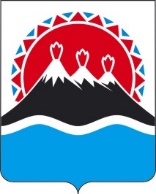 П О С Т А Н О В Л Е Н И ЕРЕГИОНАЛЬНОЙ СЛУЖБЫ ПО ТАРИФАМ И ЦЕНАМ  КАМЧАТСКОГО КРАЯ                   г. Петропавловск-КамчатскийВ соответствии с Федеральным законом от 07.12.2011 № 416-ФЗ «О водо-снабжении и водоотведении», постановлением Правительства Российской Федерации от 13.05.2013 № 406 «О государственном регулировании тарифов в сфере водоснабжения и водоотведения», приказом ФСТ России от 27.12.2013 № 1746-э «Об утверждении Методических указаний по расчету регулируемых тарифов в сфере водоснабжения и водоотведения», постановлением Правительства Камчатского края от 19.12.2008 № 424-П «Об утверждении Положения о Региональной службе по тарифам и ценам Камчатского края», протоколом Правления Региональной службы по тарифам и ценам Камчатского края от ХХ.12.2020 № ХХПОСТАНОВЛЯЮ:Внести в постановление Региональной службы по тарифам и ценам Камчатского края от 20.11.2018 № 271 «Об утверждении тарифов питьевую воду (питьевое водоснабжение) и водоотведение МУП «Коммунальные системы» потребителям Вулканного городского поселения Елизовского муниципального района на 2019-2021 годы» следующие изменения: части 5, 6 изложить в следующей редакции:«5. Утвердить и ввести в действие на 2019-2021 годы тарифы на питьевую воду (питьевое водоснабжение) МУП «Коммунальные системы» потребителям Вулканного городского поселения Елизовского муниципального района, с календарной разбивкой согласно приложению 5. 6. Утвердить и ввести в действие на 2019-2021 годы тарифы на водоотведение МУП «Коммунальные системы» потребителям Вулканного городского поселения Елизовского муниципального района, с календарной разбивкой согласно приложению 6.»;2) часть 7 исключить;3) приложения 1, 3 изложить в редакции, согласно приложениям 1, 2 к настоящему постановлению;4) дополнить приложениями 5, 6, изложив их в редакции, согласно приложениям 3, 4 к настоящему постановлению.2. Настоящее постановление вступает в силу через десять дней после дня его официального опубликования.Приложение 1к постановлению Региональной службыпо тарифам и ценам Камчатского края от ХХ.10.2020 № ХХ«Приложение № 1к постановлению Региональной службы по тарифам и ценам Камчатского краяот 20.11.2018 № 271Производственная программа МУП «Коммунальные системы» в сфере холодного водоснабжения в Вулканном городском поселении Елизовского муниципального района на 2019-2021 годыРаздел 1. Паспорт регулируемой организацииРаздел 2. Планируемый объем подачи питьевого водоснабженияРаздел 3. Перечень плановых мероприятий по повышению эффективности деятельности организации коммунального комплексаРаздел 4. Объем финансовых потребностей, необходимых для реализации производственной программы в сфере питьевого водоснабженияРаздел 5. График реализации мероприятий производственной программы в сфере питьевого водоснабженияРаздел 6. Плановые показатели надежности, качества и энергетической эффективности централизованных систем водоснабжения».Приложение 2к постановлению Региональной службыпо тарифам и ценам Камчатского края от ХХ.10.2020 № ХХ«Приложение № 3к постановлению Региональной службы по тарифам и ценам Камчатского краяот 20.11.2018 № 271Производственная программа МУП «Коммунальные системы» в сфере водоотведения в Вулканном городском поселении Елизовского
муниципального района на 2019-2021 годыРаздел 1. Паспорт регулируемой организацииРаздел 2. Планируемый объем принимаемых сточных водРаздел 3. Перечень плановых мероприятий по повышению эффективности деятельности организации коммунального комплексаРаздел 4. Объем финансовых потребностей, необходимых для реализации производственной программы в сфере водоотведенияРаздел 5. График реализации мероприятий производственной программы в сфере водоотведенияРаздел 6. Плановые показатели надежности, качества и энергетической эффективности централизованных систем водоотведения».Приложение 3к постановлению Региональной службыпо тарифам и ценам Камчатского края от ХХ.10.2020 № ХХ«Приложение 5к постановлению Региональной службы по тарифам и ценам Камчатского края от 20.11.2018 № 271Тарифы на питьевую воду (питьевое водоснабжение) МУП «Коммунальные системы» потребителям Вулканного городского поселения Елизовского муниципального района Экономически обоснованные тарифы для потребителей (МУП «Коммунальные системы» не является плательщиком НДС)».Приложение 4к постановлению Региональной службыпо тарифам и ценам Камчатского края от ХХ.10.2020 № ХХ«Приложение 6к постановлению Региональной службы по тарифам и ценам Камчатского края от 20.11.2018 № 271Тарифы на водоотведение МУП «Коммунальные системы» потребителям Вулканного городского поселения Елизовского муниципального района Экономически обоснованные тарифы для потребителей 
(МУП «Коммунальные системы» не является плательщиком НДС)Льготные тарифы для населения и исполнителей коммунальных услуг для населения (МУП «Коммунальные системы» не является плательщиком НДС)».[Дата регистрации]№[Номер документа]О внесении изменений в постановление Региональной службы по тарифам и ценам Камчатского края от 20.11.2018 № 271 «Об утверждении тарифов питьевую воду (питьевое водоснабжение) и водоотведение МУП «Коммунальные системы» потребителям Вулканного городского поселения Елизовского муниципального района на 2019-2021 годы»Руководитель[горизонтальный штамп подписи 1]И.В. Лагуткина№ п/пРегулируемая организация, в отношении которой разработана производственная программаУполномоченный
орган, утверждающий производственную программуПериод реализации производ-ственной программы1.Наименование полное / 
сокращенноеМуниципальное унитарное предприятие «Коммунальные системы» / МУП «Коммунальные системы»Региональная служба по тарифам и ценам Камчатского края2019-2021 годы2. Юридический адрес / фактический адрес ул. Центральная, 1, п.Вулканный, Елизовский район, Камчатский край, 684036 / ул. Центральная, 1, п.Вулканный, Елизовский район, Камчатский край, 684036Ленинградская ул., 118, г. Петропавловск-Камчатский, 6830032019-2021 годыN
п/пПоказатели 
производственной программыЕдиницы
измерения2019 год2020 год2021 год1234561. Объем реализации услуг, в том числе по потребителям:тыс. м3173,108170,108178,6841.1- населениютыс. м348,70048,743,0971.2- бюджетным потребителямтыс. м3117,708114,708131,0001.3- прочим потребителям тыс. м36,7006,7004,587N 
п/пНаименование 
мероприятияСрок реализации мероприятийФинансовые
потребности 
на реализацию
мероприятий, 
тыс. руб.Ожидаемый эффектОжидаемый эффектN 
п/пНаименование 
мероприятияСрок реализации мероприятийФинансовые
потребности 
на реализацию
мероприятий, 
тыс. руб.наименование 
показателятыс. руб./%123456Мероприятия1. Текущий ремонт и техническое обслуживание объектов централизованных систем водоотведения либо объектов, входящих в состав таких систем2019 год150,000Обеспечение бесперебойной работы объектов водоснабжения, качественного предоставления услуг 1. Текущий ремонт и техническое обслуживание объектов централизованных систем водоотведения либо объектов, входящих в состав таких систем2020 год153,995Обеспечение бесперебойной работы объектов водоснабжения, качественного предоставления услуг 1. Текущий ремонт и техническое обслуживание объектов централизованных систем водоотведения либо объектов, входящих в состав таких систем2021 год157,49Обеспечение бесперебойной работы объектов водоснабжения, качественного предоставления услуг Итого:461,49N  
п/пПоказателиГодтыс. руб.12341.Необходимая валовая выручка20197423,2432.Необходимая валовая выручка20207654,9823.Необходимая валовая выручка20218444,172Nп/пНаименование мероприятияГодСрок выполнения мероприятий производственной программы (тыс. руб.)Срок выполнения мероприятий производственной программы (тыс. руб.)Срок выполнения мероприятий производственной программы (тыс. руб.)Срок выполнения мероприятий производственной программы (тыс. руб.)Nп/пНаименование мероприятияГод1 квартал2 квартал3 квартал4 квартал.12345671.Текущий ремонт и техническое обслуживание объектов централизованных систем водоснабжения либо объектов, входящих в состав таких систем201937,50037,50037,50037,5001.Текущий ремонт и техническое обслуживание объектов централизованных систем водоснабжения либо объектов, входящих в состав таких систем202038,49938,49938,49838,4981.Текущий ремонт и техническое обслуживание объектов централизованных систем водоснабжения либо объектов, входящих в состав таких систем202139,37239,37239,37239,374N 
п/пНаименование показателяЕд.
измерения2019 год2020 год2021 год1234561.Показатели качества питьевой водыПоказатели качества питьевой водыПоказатели качества питьевой водыПоказатели качества питьевой водыПоказатели качества питьевой воды1.1.Доля проб питьевой воды, подаваемой с источников водоснабжения, водопроводных станций или иных объектов в распределительную водопроводную сеть, не соответствующих установленным требованиям, в общем объеме проб%0001.2.Доля проб питьевой воды в распределительной водопроводной сети, не соответствующих установленным требованиям, в общем объеме проб%0002.Показатели надежности и бесперебойности водоснабженияПоказатели надежности и бесперебойности водоснабженияПоказатели надежности и бесперебойности водоснабженияПоказатели надежности и бесперебойности водоснабженияПоказатели надежности и бесперебойности водоснабжения2.1.Количество перерывов в подаче воды, зафиксированных в местах исполнения обязательств организацией, осуществляющей холодное водоснабжение, возникших в результате аварий, повреждений и иных технологических нарушений, в расчете на протяженность водопроводной сети в годед./км3.Показатели энергетической эффективностиПоказатели энергетической эффективностиПоказатели энергетической эффективностиПоказатели энергетической эффективностиПоказатели энергетической эффективности3.1.Доля потерь воды в централизованных системах водоснабжения при транспортировке в общем объеме воды, поданной в водопроводную сеть%1010103.2.Удельный расход электрической энергии, потребляемой в технологическом процессе подготовки питьевой воды, на единицу объема воды, отпускаемой в сетькВт*ч/куб. м0,9010,9010,9013.3.Удельный расход электрической энергии, потребляемой в технологическом процессе транспортировки питьевой воды, на единицу объема транспортируемой питьевой водыкВт*ч/куб. м№ п/пРегулируемая организация, в отношении которой разработана производственная программаУполномоченный
орган, утверждающий производственную программуПериод реализации производственной программы1.Наименование полное / сокращенноеМуниципальное унитарное предприятие «Коммунальные системы» / МУП «Коммунальные системы»Региональная служба по тарифам и ценам Камчатского края2019-2021 годы2. Юридический адрес/фактический адрес ул. Центральная, 1, п.Вулканный, Елизовский район, Камчатский край, 684036 / ул. Центральная, 1, п.Вулканный, Елизовский район, Камчатский край, 684036Ленинградская ул., 118, г. Петропавловск-Камчатский, 6830032019-2021 годыN 
п/пПоказатели 
производственной программыЕдиницы 
измерения2019 год2020 год2021 годN 
п/пПоказатели 
производственной программыЕдиницы 
измерения2019 год1234561. Объем реализации услуг, в том числе по потребителям: тыс. м3125,548121,782115,6701.1- населению тыс. м364,89664,13053,9001.2- бюджетным потребителям тыс. м335,34333,34331,1001.3- прочим потребителям тыс. м325,30924,30930,670N 
п/пНаименование 
мероприятияСрок реализации мероприятийФинансовые
потребности 
на реализацию
мероприятий, 
тыс. руб.Ожидаемый эффектОжидаемый эффектN 
п/пНаименование 
мероприятияСрок реализации мероприятийФинансовые
потребности 
на реализацию
мероприятий, 
тыс. руб.наименование 
показателятыс. руб./%123456Мероприятия1. Текущий ремонт и техническое обслуживание объектов централизованных систем водоотведения либо объектов, входящих в состав таких систем2019 год191,418Обеспечение бесперебойной работы объектов водоотведения, качественного предоставления услуг, поддержание и восстановление эксплуатационных свойств оборудования, сооружений и устройств систем водоотведения1. Текущий ремонт и техническое обслуживание объектов централизованных систем водоотведения либо объектов, входящих в состав таких систем2020 год195,947Обеспечение бесперебойной работы объектов водоотведения, качественного предоставления услуг, поддержание и восстановление эксплуатационных свойств оборудования, сооружений и устройств систем водоотведения1. Текущий ремонт и техническое обслуживание объектов централизованных систем водоотведения либо объектов, входящих в состав таких систем2021 год200,971Обеспечение бесперебойной работы объектов водоотведения, качественного предоставления услуг, поддержание и восстановление эксплуатационных свойств оборудования, сооружений и устройств систем водоотведенияИтого: 588,338N  
п/пПоказателиГодтыс. руб.12341.Необходимая валовая выручка20198289,7052.Необходимая валовая выручка20208448,6723.Необходимая валовая выручка20218317,762Nп/пНаименование мероприятияГодСрок выполнения мероприятий производственной программы (тыс. руб.)Срок выполнения мероприятий производственной программы (тыс. руб.)Срок выполнения мероприятий производственной программы (тыс. руб.)Срок выполнения мероприятий производственной программы (тыс. руб.)Nп/пНаименование мероприятияГод1 квартал2 квартал3 квартал4 квартал.12345671.Текущий ремонт и техническое обслуживание объектов централизованных систем водоотведения либо объектов, входящих в состав таких систем201947,85547,85547,85547,8551.Текущий ремонт и техническое обслуживание объектов централизованных систем водоотведения либо объектов, входящих в состав таких систем202048,98748,98748,98748,9871.Текущий ремонт и техническое обслуживание объектов централизованных систем водоотведения либо объектов, входящих в состав таких систем202150,24350,24350,24350,242N  
п/пНаименование показателяЕд. 
измерения2019 год2020 год2021 год1234561.Показатели надежности и бесперебойности водоотведенияПоказатели надежности и бесперебойности водоотведенияПоказатели надежности и бесперебойности водоотведенияПоказатели надежности и бесперебойности водоотведенияПоказатели надежности и бесперебойности водоотведения1.1.Удельное количество аварий и засоров в расчете на протяженность канализационной сети в годед./км 2.Показатели качества очистки сточных водПоказатели качества очистки сточных водПоказатели качества очистки сточных водПоказатели качества очистки сточных водПоказатели качества очистки сточных вод2.1.Доля сточных вод, не подвергающихся очистке, в общем объеме сточных вод, сбрасываемых в централизованные общесплавные или бытовые системы водоотведения%0002.2.Доля поверхностных сточных вод, не подвергающихся очистке, в общем объеме поверхностных сточных вод, принимаемых в централизованную ливневую систему водоотведения%---2.3.Доля проб сточных вод, не соответствующих установленным нормативам допустимых сбросов, лимитам на сбросы, рассчитанная применительно к видам централизованных систем водоотведения раздельно по видам систем канализации%3.Показатели энергетической эффективностиПоказатели энергетической эффективностиПоказатели энергетической эффективностиПоказатели энергетической эффективностиПоказатели энергетической эффективности3.1.Удельный расход электрической энергии, потребляемой в технологическом процессе очистки сточных вод, на единицу объема очищаемых сточных водкВт*ч/куб. м3.2.Удельный расход электрической энергии, потребляемой в технологическом процессе транспортировки сточных вод, на единицу объема транспортируемых сточных водкВт*ч/куб. м0,80,80,8№ п/пНаименование 
регулируемой 
организацииГод (период) Тариф на питьевую воду (питьевое водоснабжение), руб./куб.м1.МУП «Коммунальные системы»01.01.2019-30.06.201941,881.МУП «Коммунальные системы»01.07.2019-31.12.201943,862.МУП «Коммунальные системы»01.01.2020-30.06.202043,862.МУП «Коммунальные системы»01.07.2020-31.12.202046,143.МУП «Коммунальные системы»01.01.2021-30.06.202146,143.МУП «Коммунальные системы»01.07.2021-31.12.202148,37№ п/пНаименование 
регулируемой 
организацииГод (период) Тарифы на водоотведение, руб./куб.м1.МУП «Коммунальные системы»01.01.2019-30.06.201964,431.МУП «Коммунальные системы»01.07.2019-31.12.201967,632.МУП «Коммунальные системы»01.01.2020-30.06.202067,632.МУП «Коммунальные системы»01.07.2020-31.12.202041,123.МУП «Коммунальные системы»01.01.2021-30.06.202171,123.МУП «Коммунальные системы»01.07.2021-31.12.202172,69п/пНаименование 
регулируемой 
организацииГод (период) Тарифы на водоотведение, руб./куб.м1.МУП «Коммунальные системы»01.01.2019-30.06.201957,001.МУП «Коммунальные системы»01.07.2019-31.12.201960,002.МУП «Коммунальные системы»01.01.2020-30.06.202060,002.МУП «Коммунальные системы»01.07.2020-31.12.202062,00МУП «Коммунальные системы»01.01.2021-30.06.202160,00МУП «Коммунальные системы»01.07.2021-31.12.202160,00